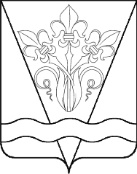 СОВЕТ БОЙКОПОНУРСКОГО СЕЛЬСКОГО ПОСЕЛЕНИЯКАЛИНИНСКОГО РАЙОНАРЕШЕНИЕот 27.03.2024                                                                  № 184хутор БойкопонураО внесении изменения в решение Совета Бойкопонурского сельского поселения Калининского района от 26 января 2022 года № 103 "Об утверждении Положения о муниципальном контролев сфере благоустройства на территории Бойкопонурского сельского поселения Калининского района"В соответствии с Федеральным законом от 06.10.2003 года № 131-ФЗ "Об общих принципах организации местного самоуправления в Российской Федерации", Федеральным законом от 31.07.2020 года № 248-ФЗ "О государственном контроле (надзоре) и муниципальном контроле в Российской Федерации", руководствуясь Уставом Бойкопонурского сельского поселения Калининского района, рассмотрев протест прокуратуры Калининского района Краснодарского края от 25.08.2023 г. № 7-02/Прдп689-23-20030028, Совет Бойкопонурского сельского поселения Калининского района РЕШИЛ:1. Внести в решение Совета Бойкопонурского сельского поселения Калининского района от 26 января 2022 № 103 "Об утверждении Положения о муниципальном контроле в сфере благоустройства на территории Бойкопонурского сельского поселения Калининского района" изменение, дополнив Положение о муниципальном контроле в сфере благоустройства на территории Бойкопонурского сельского поселения Калининского района приложением (прилагается).2. Обнародовать настоящее решение в установленном порядке и разместить его в сети "Интернет" на официальном сайте Бойкопонурского сельского поселения Калининского района.3. Настоящее решение вступает в силу со дня его официального обнародования.Глава Бойкопонурского сельского поселенияКалининского района							    Ю.Я. ЧернявскийПриложение к решению Совета Бойкопонурского сельского поселенияКалининского районаот 27.03.2024 г. № 184"Приложение 2 к Положению о муниципальном контроле на автомобильном транспорте, городскомназемном электрическом транспорте и в дорожном хозяйстве в границах населенных пунктов поселенияПеречень индикаторов риска нарушения обязательных требований, проверяемых в рамках осуществления муниципального контроля в сфере благоустройства1. Превышение на 20 и более процентов количества обращений (информации) за квартал в сравнении с предшествующим аналогичным периодом, поступивших в адрес контрольного органа от граждан, органов государственной власти, органов местного самоуправления, юридических лиц, из средств массовой информации, о наличии признаков несоблюдения контролируемым лицом обязательных требований, установленных Правилами благоустройства территории Бойкопонурского сельского поселения Калининского района.2. Поступление в контрольный орган в течение 60 дней двух и более обращений (информации) от граждан, органов государственной власти, органов местного самоуправления, юридических лиц, из средств массовой информации о признаках несоблюдения контролируемым лицом обязательных требований, установленных Правилами благоустройства территории Бойкопонурского сельского поселения Калининского района, в случае если в течение года до поступления первого из указанных обращений (информации) контролируемому лицу объявлялось предостережение о недопустимости нарушения аналогичных обязательных требований".Глава Бойкопонурского сельского поселенияКалининского района							    Ю.Я. Чернявский